OUR HOLIDAYFill in the crossword.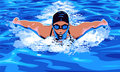 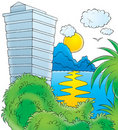 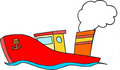 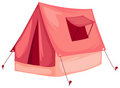 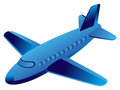 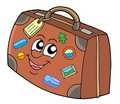 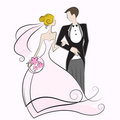 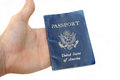 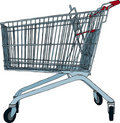 THE SOLUTION: WE HAD ____________________________________!			www.eegitimim.com 																				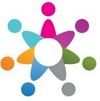 KEYTHE SOLUTION: WE HAD A GREAT HOLIDAY!12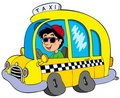 345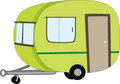 6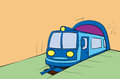 78910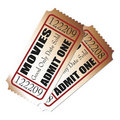 1112131TAXI2SWIMMING3TRAIN4TICKET5CARAVAN6TENT7HOTEL8BOAT9PLANE10SUITCASE11WEDDING12PASSPORT13TROLLEY